Date: 29 January 2012REPORT OF THE WRC-12 AGENDA ITEM COORDINATOR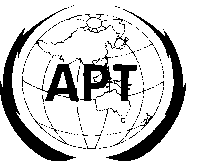 ASIA-PACIFIC TELECOMMUNITYAPT Coordination Meetings During RA-12 and WRC-12APT Coordination Meetings During RA-12 and WRC-12Agenda Item No.: 1.9Name of the Coordinator ( with Email): Yoshio MIYADERA(miyadera.yoshio@jrc.co.jp)Issues:to revise frequencies and channelling arrangements of Appendix 17 to the Radio Regulations, in accordance with Resolution 351 (Rev.WRC-07), in order to implement new digital technologies for the maritime mobile service;APT Proposals:ASP/26A9/1-ASP/26A9/25APT Members support Method A2 in the CPM Report to WRC-12.The texts proposed are almost the same as the text in Method A2 (1/1.9/6.2), with the only changes being the addition of Note 4 in Section VI, associated annotations for affected channels in the Table in Section VI, editorial correction of Note 3 on Section VI Table, and modification of Notes p) and cc).Status of the APT Proposals:The APT common proposal was presented by coordinator to the first Working Group 4C meeting held on 23 January and was presented to the first Sub Woking Group 4C1 (AI 1.9) meeting held on 24 January.APT and CITEL support Method A2.CEPT, RCC, ATU, ASMG and SADC support Method A1.The main difference between Method A1 and Method A2 is channel arrangement. Method A1 does not support channel arrangement for new digital technology band. 　Method A2 specifies the bandwidth options and channel arrangements for the new digital technologies.SWG 4C1 establish a DG AI1.9 which is formed by a few experts.  Members of the DG are Viet Nam, Japan and France.The DG starts Appendix 17 modification on the basis of combination of Method A1 and Method A2, as accepted by APT meeting on 26 January. Compromised modification of Appendix 17 has been drafted as, some blocks of frequency allocation tables are specify a channel arrangement, and other blocks are not specify a channel arrangement.Issues to be discussed at the Coordination Meeting: NoneComments/Remarks by the Coordinator:The drafting work is expected to be completed in the Monday, 30 January. 